NCDC Risk Management Policy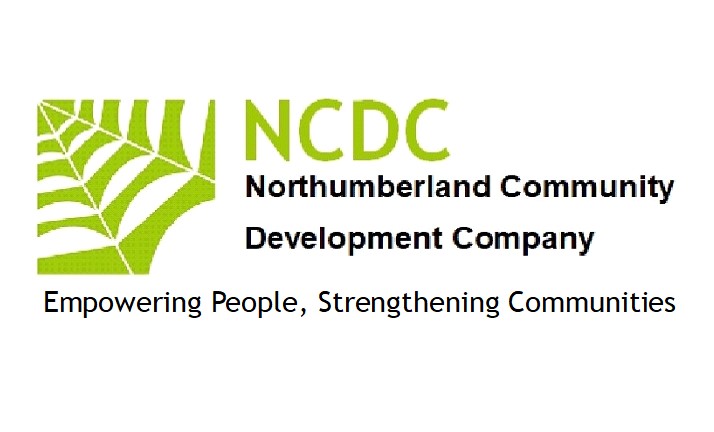 Purpose This risk management policy has been developed to assist the NCDC achieve the benefits of the identification and management of risk to which its exposed toIntroductionThe directors of NCDC view risk management as integral to its strategic objectives of:Providing for the conduct, encouragement, promotion and administration of NCDCIncreasing participation in external activities Joint participation in internal and external activitiesThis risk management policy provides the framework to manage the risk associated with achieving these core objectives. It is designed to identify, assess, monitor and manage riskRisk Responsibility The NCDC board is responsiable for the overseeing establishment and implementation of risk management system and reviewing its effctiveness. Its role in relation to risk includes:Overseeing the creation, implemention and maintenance of the risk management systemthrough the Risk Management ChecklistReviewing risk on a daily basis, including identifying new risk, changes to exting risk and retirement of previous riskRegular reporting of the status of the risk to the board of NCDCCompliance with regulatory requirements and best practiceRisk Identification To insure key risks are identified and analysed by using NCDC paperworkPrepare risk profile,including a description of the risk and risk level.Identify associated risk with groups and individulals, including minorsNCDC will ensure the availability of resources needed to implement this policy, communicate it and ensure that it remains effective and relevant through regular reviews and updates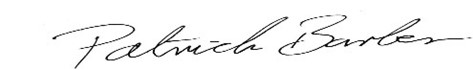 